Publicado en Madrid el 07/09/2021 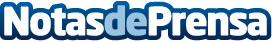 La lucha por la educación y la libertad de las mujeres afganas se proyecta en 'Remolino de sueños'La autora Karina Miñano refleja en su primera novela la realidad de muchos refugiados y hace un llamamiento para luchar contra el miedo que los oprimeDatos de contacto:Editorial TregolamServicios editoriales918 675 960Nota de prensa publicada en: https://www.notasdeprensa.es/la-lucha-por-la-educacion-y-la-libertad-de-las Categorias: Literatura Sociedad Entretenimiento Bienestar http://www.notasdeprensa.es